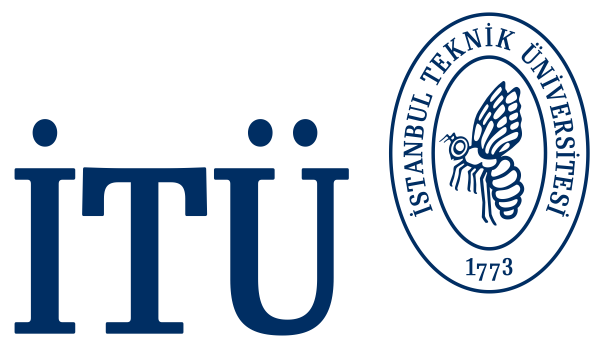 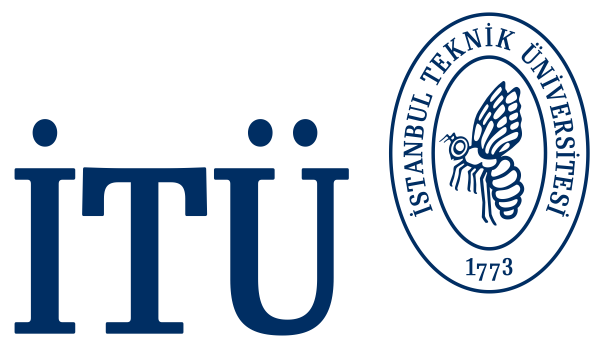 Kütüphane ve Dokümantasyon Daire BaşkanlığıÜYE BİLGİ FORMU1-Öğrencinin kütüphane üyeliğinin aktifleşmesi için bu formun doldurulması gerekmektedir.2-İTÜ kimlik kartı, sahibinden başkası tarafından kullanılamaz. Başkası tarafından kullanılan veya üzerinde tahrifat yapılan karta el konulur ve kullanan kişi hakkında yasal işlem yapılır.3-Kartın kaybedilmesi, öğrencinin mezuniyeti veya ilişiğinin kesilmesi durumlarında “ İTÜ Kütüphane ve Dokümantasyon Daire Başkanlığı’na” başvurulması gerekmektedir. 4-Üyelik, kişinin İTÜ’de ki öğrenciliği süresince geçerlidir.5- Üye bu formu doldurduğunda “http://www.kutuphane.itu.edu.tr/hakkimizda/yararlanma-kosullari “ web adresinde yer alan yararlanma kurallarına uymayı kabul ve taahhüt eder.*Soyadı		:................................................................................................................................................................*Adı		: ................................................................................................................................................................* Fakülte/Ens.	: ................................................................................................................................................................* Bölüm		:..................................................................................................................................................................* Öğrenci No	:..................................................................................................................................................................* TC Kimlik No  :..................................................................................................................................................................* Adres (Ev) 	: ..................................................................................................................................................................* Telefon	:...................................................................................................................................................................*E-posta (itu) 	:...................................................................................................................................................................Lisans (Sınıf) 	□Hazırlık      □ 1      □ 2      □ 3      □ 4      Yüksek Lisans    □Doktora		□											..../....../.......... 										İmza NOT: Yukarıdaki bilgileri doldururken kısaltma kullanmayınız.	(*) işareti bulunan kısımların mutlaka doldurulması gerekiyor.